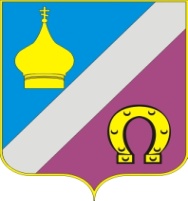 РОСТОВСКАЯ ОБЛАСТЬМУНИЦИПАЛЬНОЕ ОБРАЗОВАНИЕ«НИКОЛАЕВСКОЕ СЕЛЬСКОЕ ПОСЕЛЕНИЕ»СОБРАНИЕ ДЕПУТАТОВ НИКОЛАЕВСКОГО СЕЛЬСКОГО ПОСЕЛЕНИЯРЕШЕНИЕО проекте решения Собрания депутатов Николаевского сельского поселения «О внесении изменений в  Устав муниципального образования «Николаевское сельское поселение»В соответствии со статьей 44 Федерального закона от 6 октября 2003 года № 131-ФЗ «Об общих принципах организации местного самоуправления в Российской Федерации», руководствуясь статьей 24 Устава муниципального образования «Николаевское сельское поселение», принятого Решением Собрания депутатов Николаевского сельского поселения от 05.09.2016 № 163 (в ред. от 20.03.2020 года),, в целях приведения Устава муниципального образования «Николаевское сельское поселение» в соответствие с федеральным и областным законодательством, Собрание депутатов Николаевского сельского поселенияРЕШИЛО:1. Принять за основу проект решения Собрания депутатов Николаевского сельского поселения «О внесении изменений в Устав муниципального образования «Николаевское сельское поселение» согласно приложению 1.2. Установить порядок учета предложений по проекту решения Собрания депутатов Николаевского сельского поселения «О внесении изменений в Устав муниципального образования «Николаевское сельское поселение» и участия граждан в его обсуждении согласно приложению 2.3. Утвердить состав рабочей комиссии по рассмотрению предложений граждан по проекту решения Собрания депутатов Николаевского сельского поселения «О внесении изменений в Устав муниципального образования «Николаевское сельское поселение» согласно приложению 3.Определить, что предложения по проекту решения Собрания депутатов Николаевского сельского поселения «О внесении изменений в Устав муниципального образования «Николаевское сельское поселение» направляются в письменном виде председателю Собрания депутатов – Главе Николаевского сельского поселения по адресу: 346840, Ростовская область, Неклиновский район, с. Николаевка, ул. Советская,6.4. Назначить публичные слушания по проекту решения «О внесении изменений в Устав муниципального образования «Николаевское сельское поселение»  на 15.00 часов    30.03.2021 года. Провести публичные слушания в здании муниципального бюджетного учреждении культуры «Межпоселенческая центральная библиотека», Николаевский отдел, по адресу: ул. Советская,27, с. Николаевка,  Неклиновского района, Ростовской области. 5. Ответственным за проведение публичных слушаний, а также председательствующим    и выступающим с докладом на публичных слушаниях по проекту решения Собрания депутатов Николаевского сельского поселения «О внесении изменений в Устав муниципального образования «Николаевское сельское поселение» назначить Петрусь А.П. председателя Собрания депутатов – Главу Николаевского сельского поселения.6. Контроль за выполнением настоящего решения возложить на постоянную комиссию Собрания депутатов Николаевского сельского поселения по вопросам местного самоуправления, связям с общественными организациями, социальной и молодежной политике, торговле, бытового обслуживания, охраны общественного порядка (председатель комиссии – Стукань И.Э.)7. Настоящее решение вступает в силу со дня его официального опубликования (обнародования).Председатель Собрания депутатов-Глава Николаевского сельского поселения                          А.П. Петрусьс. Николаевка15.03.2021г.№ 219Приложение 1к Решению Собрания депутатов Николаевского сельского поселения от 15.03.2021г. № 219ПРОЕКТРОСТОВСКАЯ ОБЛАСТЬМУНИЦИПАЛЬНОЕ ОБРАЗОВАНИЕ«НИКОЛАЕВСКОЕ СЕЛЬСКОЕ ПОСЕЛЕНИЕ»СОБРАНИЕ ДЕПУТАТОВ НИКОЛАЕВСКОГО СЕЛЬСКОГО ПОСЕЛЕНИЯРЕШЕНИЕ«О внесении изменений в Устав муниципального образования «Николаевское сельское поселение»       В соответствии со статьей 44 Федерального закона от 6 октября 2003 года № 131-ФЗ «Об общих принципах организации местного самоуправления в Российской Федерации», руководствуясь статьей 24 Устава муниципального образования «Николаевское сельское поселение», принятого Решением Собрания депутатов Николаевского сельского поселения от 05.09.2016 № 163 (в ред. от 20.03.2020 года), Собрание депутатов Николаевского сельского поселенияРЕШИЛО:1. Внести в Устав муниципального образования «Николаевское сельское поселение», принятый Решением Собрания депутатов Николаевского сельского поселения 05.09.2016 № 163 (в редакции Решений Собрания депутатов Николаевского сельского поселения от 27.04.2017 № 46, 09.04.2018 № 112, 29.03.2019 № 149 и 30.03.2020 № 188), следующие изменения:1.1.в пункте 5 статьи 1:а) абзац первый после слов «в указанном населенном пункте» дополнить словами «(либо части его территории)»;б) абзац третий после слов «жителей населенного пункта» дополнить словами «(либо части его территории) или поселения»;1.2.подпункт 38 пункта 1 статьи 2 изложить в следующей редакции:«38) участие в соответствии с федеральным законом в выполнении комплексных кадастровых работ.»; 1.3. в пункте 1 статьи 3:а) дополнить подпунктом 18 следующего содержания:«18) предоставление сотруднику, замещающему должность участкового уполномоченного полиции, и членам его семьи жилого помещения на период замещения сотрудником указанной должности;»;б) дополнить подпунктом 19 следующего содержания:«19) осуществление мероприятий по оказанию помощи лицам, находящимся в состоянии алкогольного, наркотического или иного токсического опьянения.»;1.4. в статье 12:а) пункт 12 дополнить подпунктом 7 следующего содержания:«7) обсуждение инициативного проекта и принятие решения по вопросу о его одобрении.»;б) дополнить пунктом 14.1 следующего содержания:«14.1. Органы территориального общественного самоуправления могут выдвигать инициативный проект в качестве инициаторов проекта.»;1.5.пункт 6 статьи 12.1 дополнить подпунктом 4.1 следующего содержания:«4.1) вправе выступить с инициативой о внесении инициативного проекта по вопросам, имеющим приоритетное значение для жителей сельского населенного пункта;»;1.6. в статье 14:а) пункт 1 после слов «должностных лиц местного самоуправления,» дополнить словами «обсуждения вопросов внесения инициативных проектов и их рассмотрения,»;б) дополнить пунктом 14 следующего содержания:«14. В собрании граждан по вопросам внесения инициативных проектов и их рассмотрения вправе принимать участие жители соответствующей территории, достигшие шестнадцатилетнего возраста. Порядок назначения и проведения собрания граждан в целях рассмотрения и обсуждения вопросов внесения инициативных проектов определяется решением Собрания депутатов Николаевского сельского поселения.»;1.7. в статье 16:а) пункт 2 дополнить предложением следующего содержания: «В опросе граждан по вопросу выявления мнения граждан о поддержке инициативного проекта вправе участвовать жители Николаевского сельского поселения или его части, в которых предлагается реализовать инициативный проект, достигшие шестнадцатилетнего возраста.»;б) пункт 3 дополнить подпунктом 3 следующего содержания:«3) жителей Николаевского сельского поселения или его части, в которых предлагается реализовать инициативный проект, достигших шестнадцатилетнего возраста, - для выявления мнения граждан о поддержке данного инициативного проекта.»; в) в пункте 5:- абзац первый изложить в следующей редакции:«5. Решение о назначении опроса граждан принимается Собранием депутатов Николаевского сельского поселения. Для проведения опроса граждан может использоваться официальный сайт Николаевского сельского поселения в информационно-телекоммуникационной сети «Интернет». В нормативном правовом акте Собрания депутатов Николаевского сельского поселения о назначении опроса граждан устанавливаются:»;- дополнить подпунктом 6 следующего содержания:«6) порядок идентификации участников опроса в случае проведения опроса граждан с использованием официального сайта Николаевского сельского поселения в информационно-телекоммуникационной сети «Интернет».»;г) подпункт 1 пункта 8 дополнить словами «или жителей муниципального образования»;1.8. подпункт 51 пункта 1 статьи 33 изложить в следующей редакции:«51) участвует в соответствии с федеральным законом в выполнении комплексных кадастровых работ;»; 1.9.абзац первый пункта 1 статьи 42 изложить в следующей редакции:«1. Для осуществления депутатской деятельности депутату Собрания депутатов Николаевского сельского поселения, осуществляющему полномочия не на постоянной основе, гарантируется освобождение от выполнения производственных или служебных обязанностей с сохранением за ним места работы (должности) на период, продолжительность которого составляет шесть рабочих дней в месяц.»;1.10.в абзаце втором пункта 6 статьи 47 слово «его» исключить, дополнить словами «уведомления о включении сведений об уставе муниципального образования, муниципальном правовом акте о внесении изменений в устав муниципального образования в государственный реестр уставов муниципальных образований субъекта Российской Федерации, предусмотренного частью 6 статьи 4 Федерального закона от 21 июля 2005 года № 97-ФЗ «О государственной регистрации уставов муниципальных образований»;1.11.пункт 4 статьи 50 дополнить подпунктом 3 следующего содержания:«3) проектов нормативных правовых актов, разработанных в целях ликвидации чрезвычайных ситуаций природного и техногенного характера на период действия режимов чрезвычайных ситуаций.».2.Настоящее решение вступает в силу со дня его официального обнародования, произведенного после его государственной регистрации, за исключением положений, для которых пунктом 3 настоящего решения предусмотрены иные сроки вступления их в силу.3. Подпункты 1.2 и 1.8 пункта 1 настоящего решения вступают в силу со дня его официального обнародования, произведенного после его государственной регистрации, но не ранее 23 марта 2021 года.Подпункт 1.10 пункта 1 настоящего решения вступает в силу со дня его официального обнародования, произведенного после его государственной регистрации, но не ранее 7 июня 2021 года.Председатель Собрания депутатов-Глава Николаевского сельского поселения                          А.П. Петрусьс. Николаевка«___» _________ 2021 года№ ___Приложение 2к Решению Собрания депутатов Николаевского сельского поселения от 15.03.2021г. № 219Порядокучета предложений по проекту решения Собрания депутатов Николаевского сельского поселения «О внесении изменений в Устав муниципального образования «Николаевское сельское поселение» и участия граждан в его обсуждении1. Предложения по проекту решения Собрания депутатов Николаевского сельского поселения «О внесении изменений в Устав муниципального образования «Николаевское сельское поселение» направляются в письменном или электронном виде председателю Собрания депутатов – Главе Николаевского сельского поселения (346840, Ростовская область, Неклиновский район, с. Николаевка, ул. Советская, 6; факс 8(863-47)-35-9-05, электронная почта: sp26273@donpac.ru в течение 30 дней со дня официального опубликования указанного проекта.2. Поступившие от населения замечания и предложения по проекту решения Собрания депутатов Николаевского сельского поселения «О внесении изменений в Устав муниципального образования «Николаевское сельское поселение» рассматриваются на заседании соответствующей постоянной комиссии Собрания депутатов Николаевского сельского поселения или на заседании Собрания депутатов Николаевского сельского поселения. На их основе депутатами Собрания депутатов Николаевского сельского поселения могут быть внесены поправки к проекту решения Собрания депутатов Николаевского сельского поселения «О внесении изменений в Устав муниципального образования «Николаевское сельское поселение».3. Граждане участвуют в обсуждении проекта решения Собрания депутатов Николаевского сельского поселения «О внесении изменений в Устав муниципального образования «Николаевское сельское поселение» посредством:- участия в публичных слушаниях по проекту решения Собрания депутатов Николаевского сельского поселения «О внесении изменений в Устав муниципального образования «Николаевское сельское поселение»;- участия в заседаниях Собрания депутатов Николаевского сельского поселения и соответствующей постоянной комиссии Собрания депутатов Николаевского сельского поселения, на которых рассматривается вопрос о проекте решения Собрания депутатов Николаевского сельского поселения «О внесении изменений в Устав муниципального образования «Николаевское сельское поселение».4. Публичные слушания по проекту решения Собрания депутатов Николаевского сельского поселения «О внесении изменений в Устав муниципального образования «Николаевское сельское поселение» проводятся в порядке, установленном Уставом муниципального образования «Николаевское сельское поселение» и решениями Собрания депутатов Николаевского сельского поселения.5. Допуск граждан на заседания Собрания депутатов Николаевское сельское поселение и его постоянной комиссии осуществляется в порядке, установленном Регламентом Собрания депутатов Николаевского сельского поселения.Приложение 3к Решению Собрания депутатов Николаевского сельского поселения от 15.03.2021г. № 219Состав рабочей комиссиипо рассмотрению предложений граждан по проекту решения Собрания депутатов Николаевского сельского поселения «О внесении изменений в Устав муниципального образования «Николаевское сельское поселение»1.Стукань И.Э. -председатель комиссии Собрания депутатов Николаевского сельского поселения по вопросам местного самоуправления, связям с общественными организациями, социальной и молодежной политике, торговле, бытового обслуживания, охраны общественного порядка;2.Левина О.Г.- главный специалист Администрации Николаевского сельского  поселения;3.Бесхмельницына Е.М. - председатель мандатной  комиссии Собрания депутатов Николаевского сельского поселения.ПринятоСобранием депутатов15 марта 2021 годаПринятоСобранием депутатов______________ 2021 года